بسمه تعالی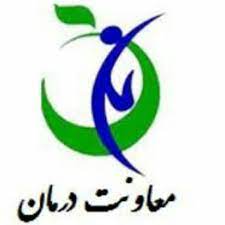 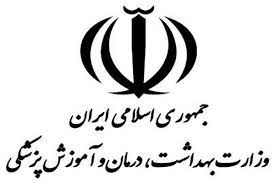 وزارت بهداشت درمان و آموزش پزشکی                                                                  اداره اورژانس بیمارستانی                                                                           معاونت درمان                                                              چک لیست خوداظهاری ارزیابی اورژانس بیمارستاننام بیمارستان :نوع بیمارستان : عمومی / تک تخصصی :نوع فعالیت بیمارستان : آموزشی/ غیرآموزشی :نوع وابستگی بیمارستان : دانشگاهی/ خصوصی/ تأمین اجتماعی/ خیریه/ نیروهای مسلح/ سایر :تعداد تخت مصوب :                                                                     تعداد تخت فعال :تعداد تخت بخش اورژانس :                                                         تعداد مراجعین سالانه اورژانس :تاریخ تکمیل فرم :                                                                       کارشناس ارزیاب : محورهاشاخص مورد ارزیابیامتیاز اخذ شدهامتیاز اخذ شدهامتیاز اخذ شدهامتیاز اخذ شدهمحورهاشاخص مورد ارزیابی012غ ق افضای فیزیکیورودی بخش اورژانس (سرپایی – بستری) به صورت مستقل و از سایر بخشها تفکیک شده استفضای فیزیکیمحل استقرار تریاژ در اولین فضای قابل دسترس در بدو ورود به اورژانس استفضای فیزیکیاشراف و دید کامل پرستار تریاژ به ورودی کلیه بیماران به اورژانس و فضای انتظار وجود داردفضای فیزیکیاتاق تریاژ دسترسی مناسب به اتاق احیا، Acute Unit و Fast Track Unit داردفضای فیزیکیفاصله ورودی اورژانس تا ورودی اتاق احیاء بیشتر از 10 متر نمیباشدفضای فیزیکیواحدهای Fast Track، حاد، تحت حاد از هم جداسازی و مشخص شده استفضای فیزیکیاتاق ایزوله عفونی دارای پیش ورودی، فضای بستری و سرویس بهداشتی مجزا در بخش اورژانس، وجود داردفضای فیزیکیمکان ایستگاه پرستاری مسلط بر تختهای تحت نظر اورژانس میباشد و امکان دسترسی آسان به هر تخت جهت ارائه مراقبتهای اورژانس مقدور استآمبولانسداروهای داخل آمبولانس کامل، دارای لیست با ذکر تعداد و تاریخ انقضا میباشدآمبولانسچیدمان تجهیزات تخصصی داخل کابین مطابق تیپ آمبولانس بر اساس دستورالعمل انجام شده استمحورهاشاخص مورد ارزیابیامتیاز اخذ شدهامتیاز اخذ شدهامتیاز اخذ شدهامتیاز اخذ شدهمحورهاشاخص مورد ارزیابی012غ ق ادارو و تجهیزاتحداقل تجهیزات لازم بر اساس آخرین دستورالعمل در واحد تریاژ وجود دارددارو و تجهیزاتچیدمان دارو و تجهیزات ترالی احیاء مطابق آخرین دستورالعمل ابلاغی میباشددارو و تجهیزاتدسترسی آسان ، فوری و بدون مانع به ترالی احیا ظرف مدت یک دقیقه وجود دارددارو و تجهیزاتلیست داروها در تمامی محلهای نگهداری داروها (ترالی احیاء، یخچال دارویی، قفسه دارویی) الصاق شده استدارو و تجهیزاتراهنمای نحوه کارکرد و برچسب کنترل کیفی (کالیبراسیون) با ذکر تاریخ آخرین زمان بازدید و مدت اعتبار، روی تمامی تجهیزات نیازمند کنترل کیفی و کالیبراسیون نصب میباشددارو و تجهیزاتتجهیزات ضروری بخش اورژانس طبق لیست تأمین شده است و در صورت نیاز تجهیزات پشتیبان جایگزین می‌شوددارو و تجهیزاتحداقل 50 درصد از تخت های بستری بخش اورژانس دارای سیستم مانیتورینگ علایم حیاتی ثابت میباشنددارو و تجهیزاتنحوه نشانه‌گذاری، رنگ بندی کپسول انواع گازهای طبی، همچنین نگهداری و حمل و نقل سیلندرها مطابق ضوابط مربوطه رعایت می‌گرددنیروی انسانیBed manager با ابلاغ و شرح وظایف در بیمارستان جهت مدیریت تختها وجود داردنیروی انسانیرئیس بخش اورژانس در جلسات ماهانه کمیته‌ ارتقای اورژانس بیمارستانی حضور فعال داردنیروی انسانیدر اورژانس های بالای 30 هزار ورودی سالانه، متخصص طب اورژانس حضور داردنیروی انسانیپرستار تریاژ دارای 5 سال سابقه خدمت در بخشهای بالینی و حداقل یک سال سابقه خدمت در بخش اورژانس داردفرآیندهای اورژانسواحد تریاژ فعال با حضور پرستار مستقل آموزش دیده در این واحد وجود داردفرآیندهای اورژانستمامی بیماران ورودی اورژانس (سرپایی-بستری) بر اساس الگوی 5 سطحی ESI IV تریاژ میشوندفرآیندهای اورژانسسیستم تریاژ به صورت الکترونیک و بر اساس آخرین ویرایش ابلاغی وزارت، برنامهریزی شده استفرآیندهای اورژانسالگوریتم آخرین دستورالعمل احیای قلبی ریوی مورد تایید وزارت بهداشت در اتاق احیاء نصب میباشدفرآیندهای اورژانسگروه احیا (لیست به تفکیک A-B-C-D)  با ابلاغ شرح وظایف دارای برنامه ماهیانه و کارت شناسایی وجود داردفرآیندهای اورژانسپذیرش و درمان بی قید و شرط در اورژانس انجام میشودفرآیندهای اورژانسپزشک اورژانس به صورت شبانه روزی و بدون وقفه مقیم اورژانس است و نقش فعال، محوری و مؤثر در تشخیص و درمان بیماران داردمحورهاشاخص مورد ارزیابیامتیاز اخذ شدهامتیاز اخذ شدهامتیاز اخذ شدهامتیاز اخذ شدهمحورهاشاخص مورد ارزیابی012غ ق افرآیندهای اورژانساولین ارزیابی بیمار توسط پزشک در اورژانس در محدوده زمانی تعیین شده انجام می گردد:بیماران سطح 1 بلافاصله، سطح 2تریاژ حداکثر 10 دقیقه، بیماران سطح 3 حداکثر 30دقیقه، سطح 4 حداکثر 60 دقیقه، سطح 5 حداکثر 120 دقیقهفرآیندهای اورژانسبرای بیماران دارای اندیکاسیون بستری (سطوح 1 و 2 و 3 و سطح 4 تریاژ نیازمند پروسیجر) پرونده بستری اورژانس تشکیل میشودفرآیندهای اورژانسزمان تعیین تکلیف بیماران تحت نظر در اورژانس براساس دستورالعملهای ابلاغی (ظرف مدت 6 ساعت)، توسط پزشک اورژانس رعایت میشودفرآیندهای اورژانسپیگیری انتقال بیمار تعیین تکلیف شده به سرویس مربوطه در بخش‌های بستری(Bed Manager) توسط پزشک اورژانس انجام میشودفرآیندهای اورژانسبیماران تحت نظر در اورژانس که نیازمند تداوم مراقبت و درمان هستند حداکثر ظرف 12 ساعت به بخشهای بستری منتقل میشوندفرآیندهای اورژانساندیکاسیون اعزام بیمار و همکاری در پذیرش بیماران توسط پزشک اورژانس رعایت میشودفرآیندهای اورژانسارزیابی اولیه پرستاری جهت بیماران تحت نظر در اورژانس که پرونده بستری برای آنها تشکیل شده است (ثبت شکایت اصلی - نحوه ورود - ارزیابی وضعیت هوشیاری– جسمی - روحی - روانی – عوامل تهدید کننده ایمنی بیمار به همراه اقدامات پرستاری لازم) انجام و در گزارش پرستاری ثبت شده استفرآیندهای اورژانسپرستار اورژانس گزارش پرستاری (تاريخ / ساعت اولین ارزیابی، سطح هوشیاری، تشخیص پرستاری، سابقه قبلی پزشکی، سابقه مصرف دارویی، حساسیت به دارو و غذا  و نحوه ورود بیمار به اورژانس ) را به طورصحیح ثبت میکندفرآیندهای اورژانسارزیابی و مراقبت های پرستاری در هر نوبت کاری توسط پرستار معین برای هر بیمار (مراقبت موردی) انجام میشودفرآیندهای اورژانسشناسایی بیماران قبل از انجام هر گونه اقدام تشخیصی/ درمانی، حداقل با دو شناسه و با توجه به رنگ دستبند به صورت فعال انجام میشودفرآیندهای اورژانسداروی مصرفی روزانه و مورد نیاز بیماران در تمام ساعات شبانهروز تأمین میشودفرآیندهای اورژانسفرآیند دارودهی بیماران با رعایت اصول ایمنی و ضوابط مربوطه برنامه ریزی و انجام میشودفرآیندهای اورژانسترخیص بیماران به صورت ایمن انجام میشودفرآیندهای اورژانسآموزش های لازم برای بیماران در زمان ترخیص برنامه ریزی و اجرا میشود و در زمان ترخیص،خلاصه پرونده و مستندات مورد نیاز جهت ادامه روند درمان در اختیار بیماران قرار داده میشودفرآیندهای اورژانسفرآیند ثبت "ترک با مسئولیت شخصی" با ثبت دقیق علت هر یک از موارد انجام می‌گردد.فرآیندهای اورژانسبانک خون، آزمایشگاه، تصویربرداری و سونوگرافی 24 ساعته جهت بیماران نیازمند (اورژانس) وجود داردمحورهاشاخص مورد ارزیابیامتیاز اخذ شدهامتیاز اخذ شدهامتیاز اخذ شدهامتیاز اخذ شدهمحورهاشاخص مورد ارزیابی012غ ق افرآیندهای اورژانسعملکرد کارکنان بالینی پس از دریافت نتایج بحرانی بررسی های پاراکلینیک منطبق بر موازین ایمنی بیمار است ( وجود لیست مقادیر بحرانی آزمایشات ، وجود hot line ، مستندات اعلام و ثبت مقادیر بحرانی)فرآیندهای اورژانسبیمارستان در تامین دارو، تجهیزات، ملزومات و خدمات تشخیصی درمانی مورد نیاز بیماران متعهد و پاسخگو است (عدم تهیه دارو و ملزومات پزشکی نظیر تجهیزات ارتوپدی و لنز توسط بیماران خارج از مرکز)فرآیندهای اورژانسهیچ موردی از اختلال یا تاخیر در روند ارائه خدمات به بیماران به دلیل کمبود امکانات و منابع مشاهده نشد (عدم ارجاع بیماران به خارج از بیمارستان برای انجام آزمایش، سونوگرافی، گرافی از قبیل CT ، MRI)فرآیندهای اورژانسنتایج معوقه بررسی های پاراکلینیک ، پس از ترخیص به بیمار اطلاع رسانی میشودفرآیندهای اورژانسپرسنل از فرآیند شستشوی دستها آگاهی دارند و به آن عمل میکنندفرآیندهای اورژانستفکیک پسماندهای بیمارستانی (اجسام نوکتیز-زبالههای عفونی و غیرعفونی) انجام میشودفرآیندهای اورژانسکارکنان از فرآیند مواجهه شغلی آگاهی دارند و در صورت مواجهه به آن عمل میکنندپایشنحوه رسیدگی به شکایات، انتقادات و پیشنهادات بیماران در ورودی اورژانس در معرض دید مراجعین میباشدپایشرضایت سنجی از بیماران و همراهان از طریق تکمیل پرسشنامه به صورت فصلی انجام و نتایج تحلیلی آن در کمیته اورژانس مطرح و اقدام اصلاحی برنامهریزی میشودپایشپایش فرآیند تریاژ (Under triage / Over triage) انجام و در کمیته تریاژ جهت ارتقای شاخص مطرح شده استپایشآمار و اطلاعات شاخص های اورژانس جمع آوری و بررسی نتایج آنالیز و تفسیر شاخص های 5 گانه اورژانس در کمیته ارتقای اورژانس مطرح شده و مستندات اقدامات اصلاحی و گامهای اجرایی موجود میباشد